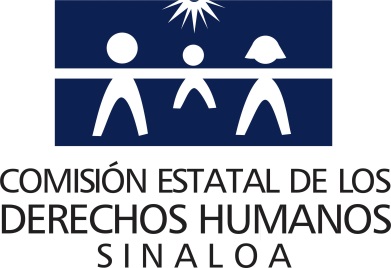 FORMATO PARA PRESENTAR SOLICITUD DE INFORMACIÓN PÚBLICANombre del solicitante:Nombre del representante:Sujeto obligado a quien dirige la solicitud:Domicilio o medio para recibir la información o notificaciones:Correo electrónico:Información solicitada:Cualquier otro dato que facilite la búsqueda de la información solicitada (opcional):USO EXCLUSIVO PARA EL TITULAR DE LA UNIDAD DE TRANSPARENCIAFecha y hora de presentación:De conformidad con lo dispuesto en el artículo 126 de la Ley de Transparencia y Acceso a la Información Pública del Estado de Sinaloa, la presente solicitud tendrá que ser registrada y capturada en la Plataforma Nacional de Transparencia, entregándose al solicitante el acuse de recibo respectivo, el que deberá incluir la fecha de recepción, folio que corresponda, así como los plazos de respuesta aplicables.